Rada  Gminy Piątnica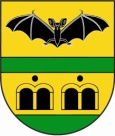 ul. Stawiskowska 5318-421 Piątnica Poduchowna                  tel. 86 216 24 76, fax  86 218 24 56                                                             www.gminapiatnica.pl 	OBWIESZCZENIEPrzewodniczący stałych Komisji  Rady Gminy Piątnica (Komisji Rewizyjnej, Komisji Rolnictwa i Spraw Lokalnych i Komisji Budżetu i Spraw Społecznych)	informują, że:I. Zwołują  na dzień  23 kwietnia 2019 r. (wtorek) godzina 9.00  wspólne posiedzenie Komisji Rewizyjnej, Komisji Rolnictwa i Spraw Lokalnych i Komisji Budżetu i Spraw Społecznych.II.  Posiedzenie odbędzie się w sali Gminnego Ośrodka Kultury w Piątnicy  przy ul. Szkolnej 25.Proponowany porządek dzienny posiedzenia:1. Otwarcie posiedzenia. 2. Wybór Przewodniczącego wspólnego posiedzenia Komisji.3. Przyjęcie porządku dziennego posiedzenia.4. Rozpatrzenie na sesję Rady Gminy projektu uchwały w sprawie wyrażenia zgody na zawarcie     przedwstępnej umowy nabycia przez Gminę Piątnica prawa własności nieruchomości położonej     w Piątnicy Poduchownej.5. Wolne wnioski.             Przewodniczący                           Przewodniczący  Komisji                      Przewodniczący Komisji          Komisji Rewizyjnej                   Rolnictwa i Spraw  Lokalnych                       Spraw SpołecznychAgnieszka Alicja Komorowska                      Jan Kopczewski                                       Piotr ZduńczykOgłoszono, dnia   16   kwietnia 2019  r. 